Проект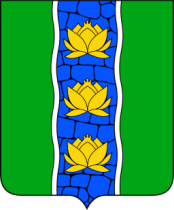 АДМИНИСТРАЦИЯ КУВШИНОВСКОГО РАЙОНАПОСТАНОВЛЕНИЕ00.00.2017 г.                                     г. Кувшиново                                          № О внесении изменений в постановлениеадминистрации Кувшиновского районаот 29.12.2014 г. № 441 «Об утверждении муниципальной программы «Развитие образования в муниципальном образовании «Кувшиновский район»Руководствуясь решением Собрания депутатов Кувшиновского района от 06.09.2017 года  № 157 «О внесении дополнений и изменений в решение Собрания депутатов Кувшиновского района от 27.12.2016 года № 121 «О бюджете муниципального образования «Кувшиновский район» на 2017 год и плановый период 2018 и 2019 годов»», Порядком принятия решений о  разработке муниципальных программ, формирования, реализации  и проведения оценки эффективности реализации муниципальных программ, утвержденным постановлением администрации Кувшиновского района от 15.10.2013 № 462, ПОСТАНОВЛЯЮ:Внести в постановление администрации Кувшиновского района от 29.12.2014 г. № 441  «Об утверждении муниципальной программы «Развитие образования в муниципальном образовании «Кувшиновский район»» (в ред. постановлений от 31.12.2015 № 511, от 30.12.2016 № 527, от  13.04.2017 № 130, от 29.05.2017 № 194, от 28.08.2017 №290), следующие изменения:Раздел «Объемы и источники финансирования муниципальной программы по годам ее реализации в разрезе подпрограмм» в паспорте муниципальной программы изложить  в новой редакции:2) В разделе 3 «Подпрограммы», подразделе 3.1. «Подпрограмма 1 «Развитие дошкольного образования», объем финансовых ресурсов, необходимый для реализации подпрограммы 1 изложить  в новой редакции:   Общий объем бюджетных ассигнований, выделенный на реализацию подпрограммы 1, составляет 119596,7 тыс.руб., в том числе в 2017 году: 17509,3 тыс.руб. – средства бюджета МО «Кувшиновский район», 19902,3 тыс.руб. – областного бюджета, 5122,8 тыс.руб. – собственные средства.    Объем бюджетных ассигнований, выделенный на реализацию подпрограммы 1, по годам реализации муниципальной программы в разрезе задач приведен в таблице 1.Таблица 1.3)В разделе 3 «Подпрограммы», подразделе 3.2. «Подпрограмма 2 «Развитие общего образования»», объем финансовых ресурсов, необходимый для реализации подпрограммы 2 изложить  в новой редакции:     Общий объем бюджетных ассигнований, выделенный на реализацию подпрограммы 2, составляет 268848,3 тыс.руб., в том числе в разрезе 2017 года: 28666,3 тыс.руб. – средства бюджета МО «Кувшиновский район», 60577,8 тыс.руб. – областного бюджета, 2469,6 тыс.руб. – собственные средства.     Объем бюджетных ассигнований, выделенный на реализацию подпрограммы 2, по годам реализации муниципальной программы в разрезе задач приведен в таблице 2.Таблица 2.4) Раздел 4 «Обеспечивающая подпрограмма», подраздел 4.1. «Обеспечение деятельности главного администратора муниципальной программы»  изложить в новой редакции:    Общая сумма расходов на обеспечение деятельности главного администратора муниципальной программы, выделенная на период реализации муниципальной программы, составляет 4544,8 тыс.руб., в том числе в разрезе 2017 года: 9880,4 тыс.руб. – средства бюджета МО «Кувшиновский район», 5134,6 тыс.руб. – областного бюджета.     Объем бюджетных ассигнований, выделенный на обеспечение деятельности главного администратора муниципальной программы, по годам реализации муниципальной программы приведен в таблице 4.Таблица 4.Приложение 1 к муниципальной программе изложить в новой редакции (приложение)Настоящее постановление подлежит размещению на официальном сайте муниципального образования «Кувшиновский район» в информационно-телекоммуникационной сети Интернет.Глава администрации Кувшиновского района                                                          М.С. АваевЛист согласованияПроекта постановления администрации Кувшиновского района «О внесении изменений в постановление администрации Кувшиновского района от 29.12.2014 г. № 441 « Об утверждении муниципальной программы «Развитие образования в муниципальном образовании «Кувшиновский район»»СОГЛАСОВАНО:Зам главы администрации района,руководитель финансового отдела                                                                       А.С. НикифороваРуководитель отдела  экономики                                                                             Е.Ю. СмысловаРуководитель юридического отдела                                                                      Д.В. ПокровскийУправляющий делами администрации района                                                          М.М. ДыдинаОбъемы и источники финансирования муниципальной программы по годам ее реализации в разрезе подпрограммОбщий объем финансирования муниципальной программы –   424533,1 тыс.руб., в том числе в разрезе 2017 года: 61219,4 тыс.руб. – бюджет МО «Кувшиновский район», 80480,1 тыс.руб. – областной бюджет, 7592,4 – собственные средства. Общий объем финансирования муниципальной программы –   424533,1 тыс.руб., в том числе в разрезе 2017 года: 61219,4 тыс.руб. – бюджет МО «Кувшиновский район», 80480,1 тыс.руб. – областной бюджет, 7592,4 – собственные средства. Общий объем финансирования муниципальной программы –   424533,1 тыс.руб., в том числе в разрезе 2017 года: 61219,4 тыс.руб. – бюджет МО «Кувшиновский район», 80480,1 тыс.руб. – областной бюджет, 7592,4 – собственные средства. Общий объем финансирования муниципальной программы –   424533,1 тыс.руб., в том числе в разрезе 2017 года: 61219,4 тыс.руб. – бюджет МО «Кувшиновский район», 80480,1 тыс.руб. – областной бюджет, 7592,4 – собственные средства. Общий объем финансирования муниципальной программы –   424533,1 тыс.руб., в том числе в разрезе 2017 года: 61219,4 тыс.руб. – бюджет МО «Кувшиновский район», 80480,1 тыс.руб. – областной бюджет, 7592,4 – собственные средства. Номер подпрограммы201520162017ИтогоПодпрограмма 1, в т.ч. в разрезе 2017 года:- бюджет МО «Кувшиновский район»- областной бюджет- собственные средства39186,4037875,9042534,417509,319902,35122,8119596,717509,319902,35122,8Подпрограмма 2в т.ч. в разрезе 2017 года:- бюджет МО «Кувшиновский район»- областной бюджет- собственные средства90456,1086678,5091713,728666,360577,82469,6268848,328666,360577,82469,6Подпрограмма 3в т.ч. в разрезе 2017 года:-бюджет МО «Кувшиновский район»- областной бюджет- собственные средства1498,5016,0	28,828,81543,328,8Обеспечивающая подпрограмма в т.ч. в разрезе 2017 года:- бюджет МО «Кувшиновский район»- областной бюджет- собственные средства10718,408811,415015,09880,45134,634544,89880,45134,6Всего:в т.ч. в разрезе 2017 года:-бюджет МО «Кувшиновский район»-областной бюджет- собственные средства141859,40133381,80149291,961219,480480,17592,4424533,161219,480480,17592,4Годы реализации муниципальной программыОбъем бюджетных ассигнований, выделенный на реализацию подпрограммы 1, тыс.руб.Объем бюджетных ассигнований, выделенный на реализацию подпрограммы 1, тыс.руб.Итого, тыс.руб.Годы реализации муниципальной программыЗадача 1 . «Обеспечение доступности услуг дошкольного образования населению Кувшиновского района»Задача 2. «Содействие развитию дошкольного образования в Кувшиновском районе»Итого, тыс.руб.2015 г.37467,61718,839186,42016 г.35887,91988,037875,92017 г.- бюджет МО «Кувшиновский район»- областной бюджет- собственные средства40628,417509,317996,35122,81906,001906,0042534,417509,319902,35122,8Всего, тыс.руб.В т.ч. в разрезе 2017 года:- бюджет МО «Кувшиновский район»- областной бюджет- собственные средства113983,917509,317996,35122,85612,801906,00119596,717509,319902,35122,8Годы реализации муниципальной программыОбъем бюджетных ассигнований, выделенный на реализацию подпрограммы 2, тыс.руб.Объем бюджетных ассигнований, выделенный на реализацию подпрограммы 2, тыс.руб.Объем бюджетных ассигнований, выделенный на реализацию подпрограммы 2, тыс.руб.Объем бюджетных ассигнований, выделенный на реализацию подпрограммы 2, тыс.руб.Итого, тыс.руб.Годы реализации муниципальной программыЗадача1. «Обеспечение доступности услуг общего образования населению Кувшиновского района»Задача 2. «Обеспечение доступности качества образовательных услуг в общеобразовательных учреждениях вне зависимости от места проживания, состояния здоровья обучающихся»Задача 3. «Организация отдыха детей и подростков школьного возраста»Задача 4. «Организация занятости детей и подростков школьного возраста»Итого, тыс.руб.2015 г.84202,04353,91700,2200,090456,12016 г.80540,74389,21548,6200,086678,52017г.- бюджет МО «Кувшиновский район»- областной бюджет- собственные средства83794,423470,357854,52469,66103,04227,01876,001616,3769,0847,30200,0200,00091713,728666,360577,82469,6Итого, тыс.руб.В т.ч. в разрезе 2017 года:- бюджет МО «Кувшиновский район»- областной бюджет- собственные средства248537,123470,357854,52469,614846,14227,01876,004865,1769,0847,30600,0200,000268848,328666,360577,82469,6№ п/пОбеспечивающая подпрограммаОбъем бюджетных ассигнований, выделенный на обеспечение деятельности  главного администратора, тыс.руб.Объем бюджетных ассигнований, выделенный на обеспечение деятельности  главного администратора, тыс.руб.Объем бюджетных ассигнований, выделенный на обеспечение деятельности  главного администратора, тыс.руб.Объем бюджетных ассигнований, выделенный на обеспечение деятельности  главного администратора, тыс.руб.Итого, тыс.руб.№ п/пОбеспечивающая подпрограмма2015 г.2016 г.2017 г.Итого, тыс.руб.1.Обеспечение деятельности главного администратора муниципальной программы – МУ «Кувшиновский районный отдел образования», в том числе: Всего:10718,48811,415015,034544,81.Обеспечение деятельности главного администратора муниципальной программы – МУ «Кувшиновский районный отдел образования», в том числе: б-т МО «Кувшиновский район»9880,49880,41.Обеспечение деятельности главного администратора муниципальной программы – МУ «Кувшиновский районный отдел образования», в том числе: областной б-т5134,65134,6-Расходы на обеспечение выполнения функций муниципального казенного учреждения (содержание муниципальных служащих)б-т МО «Кувшиновский район»1344,31430,81285,24060,3-Расходы на обеспечение выполнения функций муниципального казенного учрежденияб-т МО «Кувшиновский район»6576,97380,67350,821308,3-Повышение квалификации сотрудников главного администратора муниципальной программы-----Укрепление материально-технической базы муниципальных общеобразовательных организацийб-т МО «Кувшиновский район»2797,2-954,83752,0-Укрепление материально-технической базы муниципальных общеобразовательных организацийобластной б-т4349,64349,6-Обеспечение комплексной безопасности зданий и помещений, находящихся в муниципальной собственности и используемых для размещения общеобразовательных организацийб-т МО «Кувшиновский район»288,3288,3-Обеспечение комплексной безопасности зданий и помещений, находящихся в муниципальной собственности и используемых для размещения общеобразовательных организацийобластной б-т288,3288,3-Организация посещения обучающимися муниципальных общеобразовательных организаций Тверского императорского путевого дворца в рамках реализации проекта «Нас пригласили во Дворец» в части подвоза учащихсяобластной б-т126,7126,7-Организация посещения обучающимися муниципальных общеобразовательных организаций Тверского императорского путевого дворца в рамках реализации проекта «Нас пригласили во Дворец» в части подвоза учащихсяб-т МО «Кувшиновский район»1,31,3-Приобретение и установка оконных систем в муниципальном бюджетном дошкольном образовательном учреждении «Детский сад № 2» (реализация мероприятий по обращениям, поступающим к депутатам Законодательного Собрания Тверской области)областной б-т370,0370,0